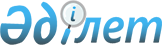 О внесении дополнения в постановление Правительства Республики Казахстан от 5 марта 2010 года № 177Постановление Правительства Республики Казахстан от 30 июля 2010 года № 767

      Правительство Республики Казахстан ПОСТАНОВЛЯЕТ:



      1. Внести в постановление Правительства Республики Казахстан от 5 марта 2010 года № 177 "Об утверждении Правил использования целевых текущих трансфертов из республиканского бюджета на 2010 год областными бюджетами, бюджетами городов Астаны и Алматы на образование" следующее дополнение:



      в Правилах использования целевых текущих трансфертов из республиканского бюджета на 2010 год областными бюджетами, бюджетами городов Астаны и Алматы на образование, утвержденных указанным постановлением:



      пункт 1 дополнить абзацем следующего содержания:



      "011 "Целевые текущие трансферты областным бюджетам, бюджетам городов Астаны и Алматы на реализацию государственного образовательного заказа в дошкольных организациях образования".



      2. Настоящее постановление вводится в действие со дня подписания и подлежит официальному опубликованию.      Премьер-Министр

      Республики Казахстан                       К. Масимов
					© 2012. РГП на ПХВ «Институт законодательства и правовой информации Республики Казахстан» Министерства юстиции Республики Казахстан
				